MEGHÍVÓA MISKOLCI VASUTAS SPORTLÖVŐ EGYLET2017. március 11.-én 1500 órai kezdettel 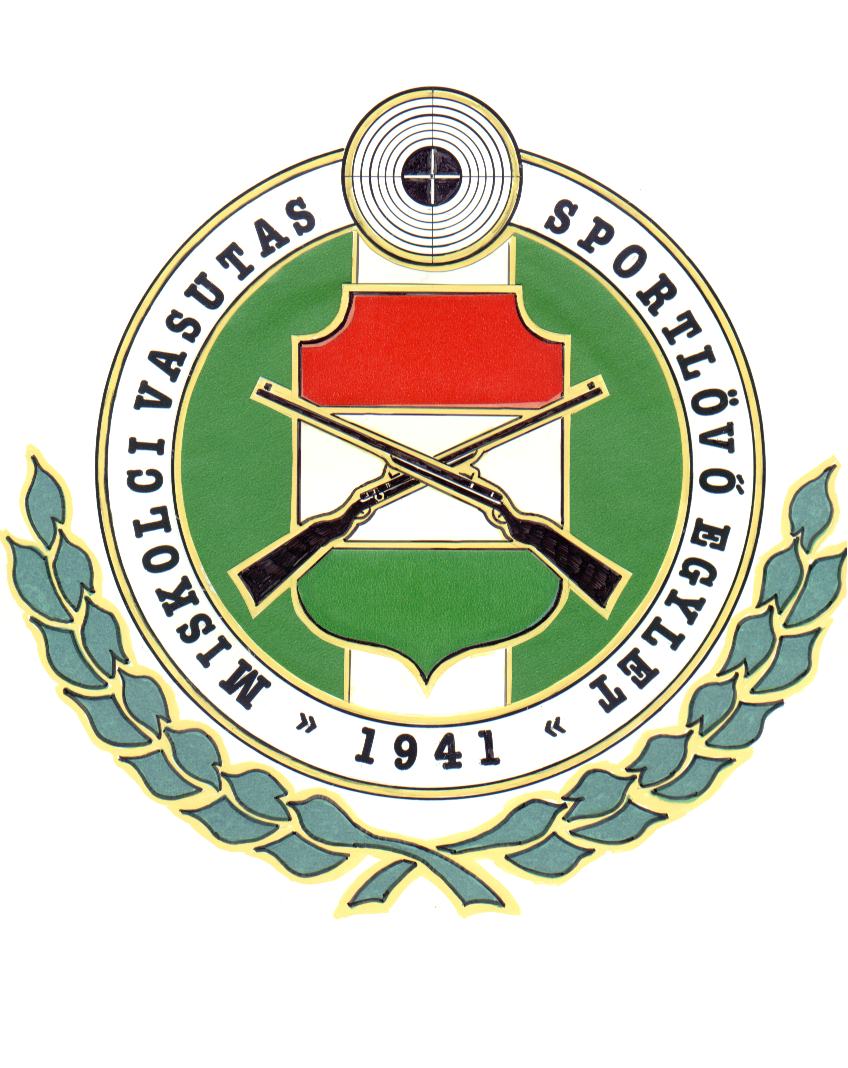  KÖZGYŰLÉST TARTa Csokonai úti lőtér klubhelyiségében, melyre ezúton tisztelettel meghívjuk és elvárjuk.Határozatképtelenség esetén 2017.03.11.. 1530 órai kezdettel tartjuk a megismételt Közgyűlést.Napirendi pontok:2016 évi költségvetési, pénzügyi, szakmai beszámoló2017 évi munkaterv, pénzügyi tervEllenőrző Bizottsági jelentés egyebekA közgyűlés napirendi pontjainak különös fontosságára való tekintettel megjelenésére feltétlenül számítunk.Miskolc, 2017. február 23.				  ELNÖKSÉG